§771.  Minors under 14 years of ageA minor under 14 years of age may not be employed, permitted or suffered to work in nonagricultural or agricultural employment, except for agricultural employment in the planting, cultivating or harvesting of field crops or other agricultural employment not in direct contact with hazardous machinery or hazardous substances as long as the employment is in accordance with rules adopted pursuant to section 772 and in accordance with 29 Code of Federal Regulations, Part 570.  This section does not apply to any minor under 14 years of age employed in school lunch programs, if limited to serving food and cleaning up dining rooms, or in a business solely owned by the minor's parents.  A parent is prohibited from employing the parent's minor child in occupations declared hazardous by the director pursuant to section 772 and in accordance with 29 Code of Federal Regulations, Part 570.  [PL 2017, c. 286, §1 (AMD).]SECTION HISTORYPL 1975, c. 238, §1 (AMD). PL 1979, c. 468, §2 (AMD). PL 1991, c. 544, §4 (AMD). PL 2017, c. 286, §1 (AMD). The State of Maine claims a copyright in its codified statutes. If you intend to republish this material, we require that you include the following disclaimer in your publication:All copyrights and other rights to statutory text are reserved by the State of Maine. The text included in this publication reflects changes made through the First Regular and First Special Session of the 131st Maine Legislature and is current through November 1. 2023
                    . The text is subject to change without notice. It is a version that has not been officially certified by the Secretary of State. Refer to the Maine Revised Statutes Annotated and supplements for certified text.
                The Office of the Revisor of Statutes also requests that you send us one copy of any statutory publication you may produce. Our goal is not to restrict publishing activity, but to keep track of who is publishing what, to identify any needless duplication and to preserve the State's copyright rights.PLEASE NOTE: The Revisor's Office cannot perform research for or provide legal advice or interpretation of Maine law to the public. If you need legal assistance, please contact a qualified attorney.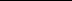 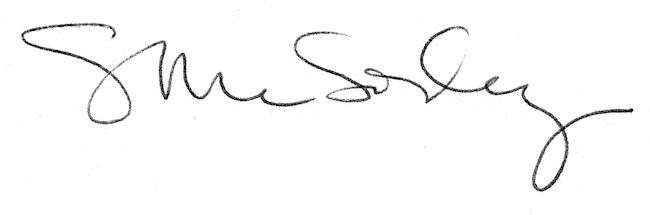 